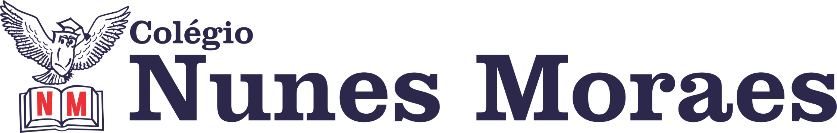 “DE TODAS AS DIREÇÕES CERTAS NA VIDA, SEGUIR EM FRENTE É A QUE NOS LEVA MAIS LONGE.”Boa terça-feira.1ª aula: 7:20h às 8:15h – HISTÓRIA – PROFESSORA: ANDREÂNGELA COSTA1º passo: Enviem as fotos com as resoluções da atividade pós-aula para o número privado da profª Andreângela.Questões da(s) página(s) 34 a 36 (q. 1 a 6) Questões objetivas. 2º passo: Responder as questões da atividade de revisão dos capítulos 9 e 10 (SAS 2). Para isso, realize a pesquisa no livro SAS através das indicações das páginas na atividade a seguir. Acesse o link da atividade.https://drive.google.com/file/d/19Lgud-ioBIUwpLsVGd6In-TC-2ZghL3G/view?usp=sharing3º passo: Envie as fotos com as resoluções da atividade de revisão para (Eugênia). 4º passo: Correção da atividade via link. Será disponibilizada no grupo do WhatsApp da turma.5º passo: Revisar os conteúdos dos capítulos 9 e 10 (SAS 2)  no contraturno escolar.  Aproveite para reler o capítulo nas páginas indicadas no roteiro e rever as atividades realizadas.Você também pode acessar o link das vídeo-aulas no site da escola. Durante a resolução dessas questões a professora Andreângela vai tirar dúvidas no WhatsApp (9274-3469)            Faça foto das atividades que você realizou e envie para coordenação Eugenia (9.9105-8116)Essa atividade será pontuada para nota.2ª aula: 8:15h às 9:10h – GEOGRAFIA – PROFESSOR: ALISON ALMEIDA1º passo: Organize seu material:- separe os livros SAS 2 e 3, caderno, lápis, borracha, caneta.2º passo: Acesse ao link abaixo para resolver atividade de revisão:https://drive.google.com/file/d/1bZuL9R4k3CZAsvtoexRSpvXOgfQDbhHI/view?usp=sharing 3º passo: Faça correção. O professor disponibilizará a correção no grupo da turma.Durante a resolução dessas questões o professor Alison vai tirar dúvidas no WhatsApp (9.9107-4898)Faça foto das atividades que você realizou e envie para coordenação Eugenia (9.9105-8116)Essa atividade será pontuada para nota.Intervalo: 9:10h às 9:45h3ª aula: 9:45h às 10:40h - MATEMÁTICA – PROFESSOR: DENILSON SOUSA1° passo: Organize-se com seu material, livro de matemática, caderno, caneta, lápis e borracha.  2° passo: Acompanhe a videoaula com o professor Denilson Sousa.  Assista a aula no seguinte link:https://youtu.be/i5lxs-oQbiU.(29 min.)3° passo: Copie em seu caderno, ou livro, as questões que o professor Denilson resolveu na videoaula. Resolver 43 Q. 6 (A e B)Durante a resolução dessas questões o professor Denilson vai tirar dúvidas no WhatsApp (9165-2921)Faça foto das atividades que você realizou e envie para coordenação Eugenia (9.9105-8116)Essa atividade será pontuada para nota.4ª aula: 10:40h às 11:35h – INGLÊS – PROFESSOR: CARLOS ANJO1º passo: Assistir a videoaula sobre o capítulo 12, hygiene;Link do vídeo: https://www.youtube.com/watch?v=9D381re3R7E&feature=youtu.be 
2º passo: Resolver as questões das páginas 110 e 111 (1 a 3);3º passo: Acompanhar instruções do professor, correção e tirar dúvidas;4º passo: Enviar a foto da atividade de classe corrigida para a coordenação:	      Páginas 110 e 111 (1 a 3).Durante a resolução dessas questões o professor Carlos vai tirar dúvidas no WhatsApp (9.9274-5798)Faça foto das atividades que você realizou e envie para coordenação Eugenia (9.9105-8116)Essa atividade será pontuada para nota.PARABÉNS POR SUA DEDICAÇÃO!